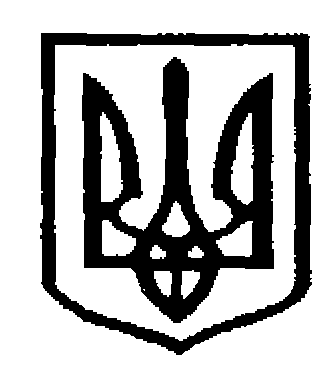 У К Р А Ї Н АЧернівецька міська радаУПРАВЛIННЯ   ОСВIТИвул. Героїв Майдану, 176, м.Чернівці, 58029 тел./факс (0372) 53-30-87,  E-mail: osvitacv@gmail.com. Код ЄДРПОУ №02147345Про участь в семінарі – практикумі педагогічних працівників             Управління освіти міської ради повідомляє, що   13 вересня  2023 року о 13.00 відбудеться  семінар-практикум «Домедична допомога та профілактика впливу психоактивних речовин в освітньому середовищі: від теорії до практики»  у рамках Всеукраїнського експериментального проєкту   «Спеціаліст з безпеки в освітньому середовищі».        Організатори заходу: спеціаліст з безпеки в освітньому середовищі, сектор ювенальної превенції відділу превенції Чернівецького РУП ГУНП в Чернівецькій області, Чернівецький  обласний  центр екстреної медичної допомоги та медицини катастроф,   КУ «Міський центр професійного розвитку педагогічних працівників» ЧМР,  сектор ювенальної превенції відділу превенції Чернівецького РУП ГУНП в Чернівецькій області.           Учасники  удосконалять базові навички першої домедичної допомоги (при кровотечах та при термінальних станах з основами реанімації) та навички  застосування соціально-педагогічних технологій  у роботі з учасниками освітнього процесу з питань профілактики ПАР.            До участі запрошуються педагоги закладів освіти.          Захід проводиться ОЧНО.          Місце проведення: Актова зала, вул. Героїв Майдану, 176, ІІ поверх.          Попередня реєстрація учасників за покликанням https://forms.gle/iZKbLz2z2zzunyPTA  .           Учасники семінару   зможуть отримати сертифікат про підвищення кваліфікації на 6 годин / 0,2 ЄКТС.           Просимо довести до педагогічних працівників інформацію про проведення заходу з метою подальшої їх участі у ньому.Заступник начальника управління  освіти з фінансово-економічних питань                                 Денис КРУГЛЕЦЬКИЙ     Ганна Воробець 53 23 6212.09.2023 № 06/01-39/1843                                           Керівникам закладів  освіти             